Al Dirigente ScolasticoOGGETTO: Domanda per usufruire del congedo parentaleIl/La sottoscritt_	, nat_ a  	il	 		in	servizio	presso	codesta	scuola/istituto	in	qualità	di 	,	essendo	padre/madre(1)	del	bambino 	nato il	/	/	, comunica che intende assentarsi dal lavoro per congedo parentale, ai sensi dell‘art. 32 del Dlgs. 26/03/2001 n. 151 ed art. 11 comma 5C.C.N.L. del 15/03/2001, per il periodo dal	/	/	al	/	/	(totale giorni	). A tale fine dichiaro, ai sensi degli artt. 45 e 46 del D.P.R. 28 dicembre 2000 n. 445;Che è l‘unico genitore avente diritto a fruire del congedo parentale, quale unico affidatario del bambino;Che l‘altro genitore	, nato a	il	/	/	, 	Non è lavoratore dipendente (1); 	È lavoratore dipendente presso (indicare con esattezza il datore di lavoro e l‘indirizzo della sede di servizio),	 	che quindi il congedo parentale fino ad oggi fruito da entrambi i genitori (ovvero : da me solo sottoscritto, quale unico affidatario del minore(1) ) è relativo ai seguenti periodi: 	, lì 	(FIRMA)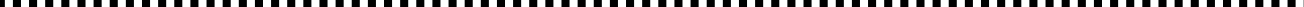 (Conferma dell‘altro genitore, qualora egli sia lavoratore dipendente)Il sottoscritt_	ai sensi degli artt. 45 e 46 del D.P.R. 28 dicembre 2000 n. 445, conferma la suddetta dichiarazione del sig./sig.ra 	 Data, controfirma ed indirizzo dell‘altro genitore.(!) Cancellare le voci che non interessano ed evidenziare invece quelle che interessano, completando i dati, ove richiesto.Genitore(padre o madre)DalAlTotale padreTotale padreTotale madreTotale madreGenitore(padre o madre)DalAlMesiGiorniMesiGiorniTotale periodi fruiti dal padre:Totale periodi fruiti dal padre:Totale periodi fruiti dal padre:Totale periodi fruiti dalla madre:Totale periodi fruiti dalla madre:Totale periodi fruiti dalla madre: